RESTRAINT IN THE 4-MONTH-OLD KID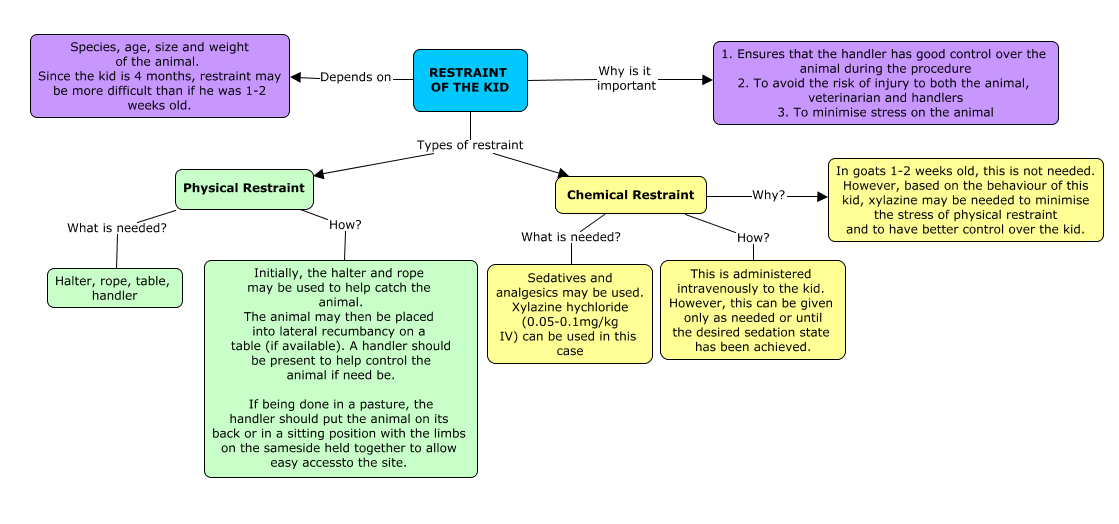 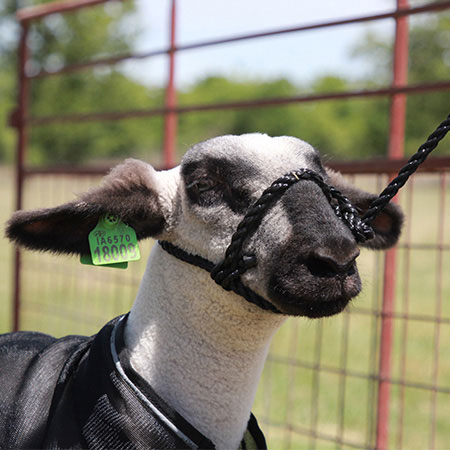 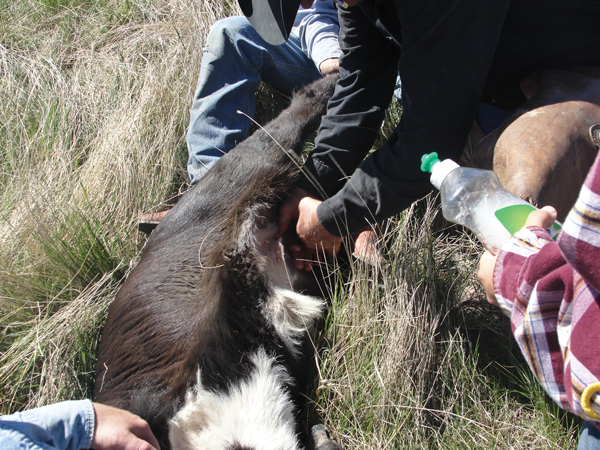 Figure 1: Halter on a goat		   Figure 2: Goat in lateral recumbency